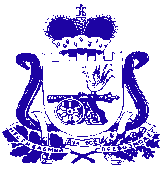 СОВЕТ ДЕПУТАТОВ ИГОРЕВСКОГО СЕЛЬСКОГО ПОСЕЛЕНИЯ ХОЛМ-ЖИРКОВСКОГО РАЙОНА СМОЛЕНСКОЙ ОБЛАСТИР Е Ш Е Н И Еот   10.11.2017  №23О внесении дополнений в решение Совета депутатов Игоревского сельского поселения Холм-Жирковского района Смоленской области от 14.11.2014  
№ 41 «Об утверждении положения о налоге на имущество физических лиц  на территории Игоревского сельского поселения Холм-Жирковского района Смоленской области»  	В соответствии с Федеральным Законом Российской Федерации от 30.09.2017 №286-ФЗ «О внесении изменений в часть вторую Налогового Кодекса Российской Федерации и отдельные законодательные акты Российской Федерации», Областным законом от 25.10.2017 113-з «О внесении изменений в областной закон «О налоге на имущество организаций», Уставом Игоревского сельского поселения Холм-Жирковского района Смоленской области, Совет депутатов Игоревского сельского поселения Холм-Жирковского района Смоленской области 	Р Е Ш И Л: 	1. Внести в решение Совета депутатов Игоревского сельского поселения Холм-Жирковского района Смоленской области от 14.11.2014  
№ 41 «Об утверждении положения о налоге на имущество физических лиц  на территории Игоревского сельского поселения Холм-Жирковского района Смоленской области» (в редакции решений от   18.01.2016 №1, от 19.12.2016 №36)   следующее изменение:          -статью 4 дополнить абзацем следующего содержания:«Налоговая ставка в отношении административно-деловых центров и торговых центров (комплексов) общей площадью более 500 кв. м. и помещений в них, налоговая база в отношении которых определяется как кадастровая стоимость, устанавливается в размере 2 процентов.»	- часть 5.3. статья 5 изложить в следующей редакции: «5.3. Физические лица, имеющие право на налоговые льготы, установленные законодательством о налогах и сборах, представляют в налоговый орган по своему выбору заявление о предоставлении налоговой льготы, а также вправе представить документы, подтверждающие право налогоплательщика на налоговую льготу.Подтверждение права налогоплательщика на налоговую льготу осуществляется в порядке, аналогичном порядку, предусмотренному пунктом 3 статьи 361.1 Налогового Кодекса Российской Федерации.Форма заявления о предоставлении налоговой льготы и порядок ее заполнения, формат представления такого заявления в электронной форме утверждаются федеральным органом исполнительной власти, уполномоченным по контролю и надзору в области налогов и сборов.».2. Настоящее решение вступает в силу не ранее чем по истечении одного месяца со дня его официального опубликования и не ранее 1-го числа очередного налогового периода по соответствующему налогу.Глава муниципального образованияИгоревского сельского поселенияХолм-Жирковского  района Смоленской области                                                                      Т. А. СемёноваУтверждено решением                                                                                  Совета депутатов                                                                   Игоревского сельского поселения                                                                              Холм-Жирковского района                                                                                        Смоленской области                                                                               от 14.11.2014г. № 41(в редакции от 18.01.2016 №1, от 19.12.2016 №36, от 10.11.2017 №23)ПОЛОЖЕНИЕо налоге на имущество физических лиц на территории Игоревского сельского поселения Холм-Жирковского района Смоленской областиСтатья 1. Общие положения 	1.1. Налог на имущество физических лиц (далее – налог) вводится в действие на территории Игоревского сельского поселения Холм-Жирковского района Смоленской области (далее – сельское поселение) и обязателен к уплате на территории сельского поселения.1.2. Настоящим положением определяются налоговые ставки и особенности определения налоговой базы, а также налоговые льготы, основания и порядок их применения налогоплательщиками.Статья 2. Налоговая база  2.1. Налоговая база в отношении объектов налогообложения, за исключением объектов, указанных в пункте 2.2 настоящего положения, определяется исходя из их инвентаризационной стоимости.         2.2.  Налоговая база в отношении объектов налогообложения, включенных в перечень, определяемый в соответствии с пунктом 7 статьи 378.2 Налогового кодекса Российской Федерации, а также объектов налогообложения, предусмотренных абзацем вторым пункта 10 статьи 378.2 Налогового кодекса Российской Федерации, определяется исходя из кадастровой стоимости указанных объектов налогообложения.Статья 3. Порядок определения налоговой базы исходя из инвентаризационной стоимости объекта налогообложенияНалоговая база определяется в отношении каждого объекта налогообложения как его инвентаризационная стоимость, исчисленная с учетом коэффициента-дефлятора на основании последних данных об инвентаризационной стоимости, представленных в установленном порядке в налоговые органы до 1 марта 2013 года.Статья 4. Налоговые ставкиНалоговые ставки устанавливаются на основе умноженной на коэффициент-дефлятор суммарной инвентаризационной стоимости объектов налогообложения, принадлежащих на праве собственности налогоплательщику (с учетом доли налогоплательщика в праве общей собственности на каждый из таких объектов), расположенных в пределах одного муниципального образования в следующих пределах:       Налоговая ставка в отношении административно-деловых центров и торговых центров (комплексов) общей площадью более 500 кв. м. и помещений в них, налоговая база в отношении которых определяется как кадастровая стоимость, устанавливается в размере 2 процентов.(абзац 2  статьи 4 дополнен  в  соответствии с решением Совета депутатов Игоревского сельского поселения Холм-Жирковского района Смоленской области от 10.11.2017 №23)Статья 5. Налоговые льготы5.1. Налоговые льготы для отдельных категорий граждан устанавливаются статьей 407 Налогового Кодекса Российской Федерации.5.2. Налоговая льгота предоставляется в размере подлежащей уплате налогоплательщиком суммы налога в отношении одного объекта налогообложения, находящегося в собственности налогоплательщика и не используемого налогоплательщиком в предпринимательской деятельности, в отношении следующих видов объектов налогообложения:1) квартира или комната;2) жилой дом. 5.3. Физические лица, имеющие право на налоговые льготы, установленные законодательством о налогах и сборах, представляют в налоговый орган по своему выбору заявление о предоставлении налоговой льготы, а также вправе представить документы, подтверждающие право налогоплательщика на налоговую льготу.Подтверждение права налогоплательщика на налоговую льготу осуществляется в порядке, аналогичном порядку, предусмотренному пунктом 3 статьи 361.1 Налогового Кодекса Российской Федерации.Форма заявления о предоставлении налоговой льготы и порядок ее заполнения, формат представления такого заявления в электронной форме утверждаются федеральным органом исполнительной власти, уполномоченным по контролю и надзору в области налогов и сборов.(часть 5.3  статьи 5 в редакции решения Совета депутатов Игоревского сельского поселения Холм-Жирковского района Смоленской области от 10.11.2017 №23)Статья 6. Порядок и сроки уплаты налога1. Налог подлежит уплате налогоплательщиками в срок, установленный в статье 409 Налогового Кодекса Российской Федерации.(пункт 1 статьи 6 в редакции решения Совета депутатов Игоревского сельского поселения Холм-Жирковского района Смоленской области от 19.12.2016 №36)2. Налог уплачивается по месту нахождения объекта налогообложения на основании налогового уведомления, направляемого налогоплательщику налоговым органом.3. Направление налогового уведомления допускается не более чем за три налоговых периода, предшествующих календарному году его направления.4. Налогоплательщик уплачивает налог не более чем за три налоговых периода, предшествующих календарному году направления налогового уведомления.Суммарная инвентаризационная стоимость объектов налогообложения, умноженная на коэффициент-дефлятор (с учетом доли налогоплательщика в праве общей собственности на каждый из таких объектов)Ставка налогаДо 300 000 рублей включительно0,1 процентаСвыше 300 000 до 500 000 рублей включительно0,3 процентаСвыше 500 000 рублей2,0 процента